Publicado en España el 21/01/2020 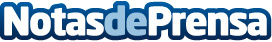 Instituto MEDAC abrirá diez nuevos centros de FP para el curso 2020-2021 y generará 350 empleosCuatro nuevas titulaciones de las ramas de Sanidad y Administración se impartirán en el próximo año académico. La oferta de grados en modalidad online de MEDAC se duplicará para el curso 2020-2021Datos de contacto:Instituto MEDAC952 21 12 62Nota de prensa publicada en: https://www.notasdeprensa.es/instituto-medac-abrira-diez-nuevos-centros-de Categorias: Nacional Medicina Recursos humanos Formación profesional Cursos http://www.notasdeprensa.es